Творческий проект «Веера. Образы и время»В 2011 году я училась на курсах повышения квалификации (компьютерные технологии в работе учителя ИЗО). В завершении года надо было представить фильм, отражающий работу над каким-либо большим проектом. 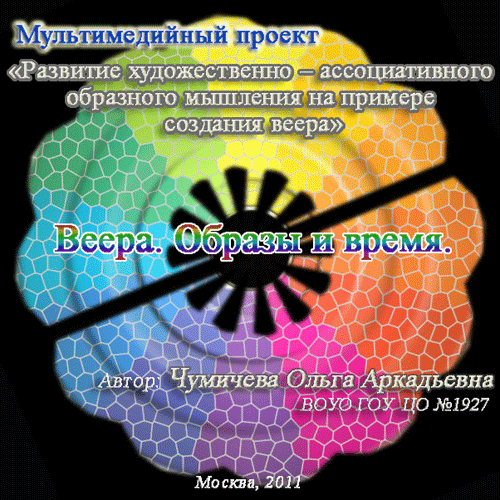 Этим проектом и стали для нас "ВЕЕРА…".В течение  года мы с учениками старшей группы усердно  осваивали новую тему, собирали информацию, изобретали необычные художественные технологии, экспериментировали с бумагой различного качества (от настоящей китайской рисовой до бумаги для выпечки), использовали объемные материалы (структурную пасту, картон, жесть, ткани, ракушки, перья ...).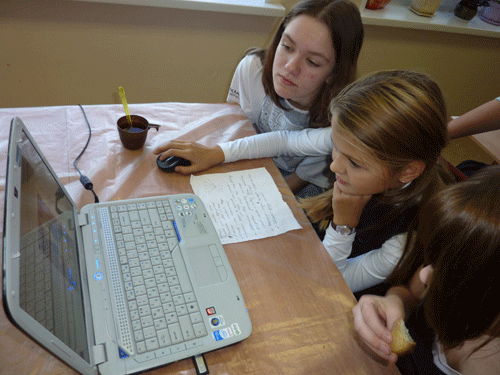 "История создания вееров...эпохи и страны...Как оказалось - ОГРОМНЫЙ объем информации! "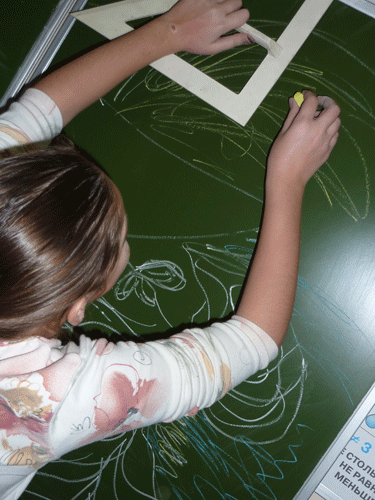 "Так, иногда совершенно  спонтанно, рождалась идея нового веера,"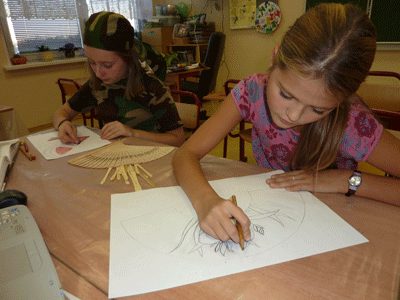 "которая  позже обретала контуры на бумажном шаблоне."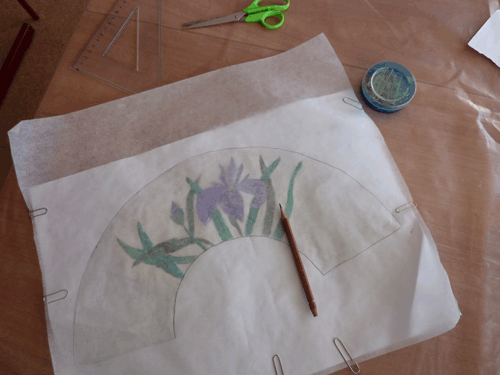 "Эскиз с шаблона переносился на бумагу. Цветным шаблон делался не всегда""Плотная акриловая краска на бумаге для выпечки 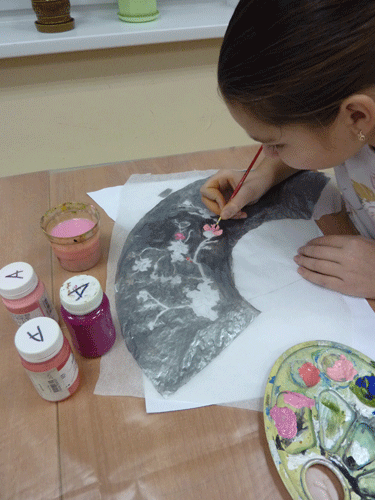 позволила достичь необходимой жесткости, чтобы веер хорошо держал форму."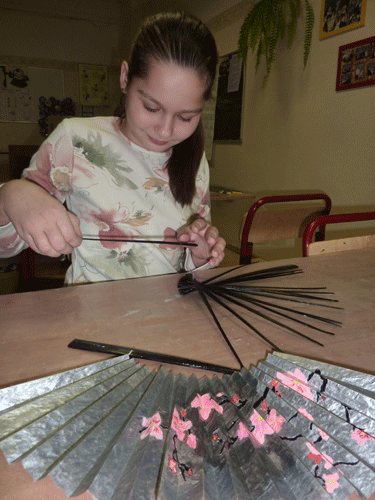 "Сборка складного веера -  процесс кропотливый и требовал особой аккуратности.Бумажную заготовку необходимо было правильно сложить с единственной попытки."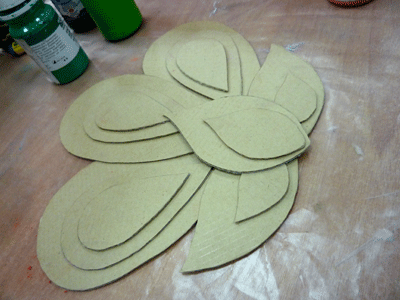 "Некоторые веера делались на жесткой основе - картоне разной толщины."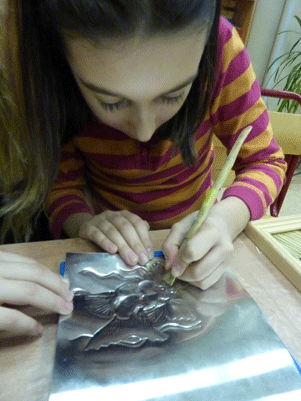 "И имели отдельные элементы из жести или толстой алюминиевой фольги."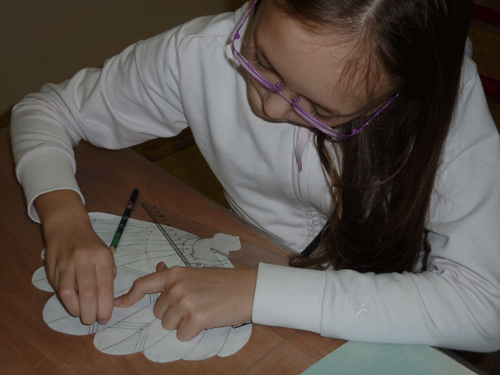 "Так на  заготовку боевого японского веера наносился орнамент."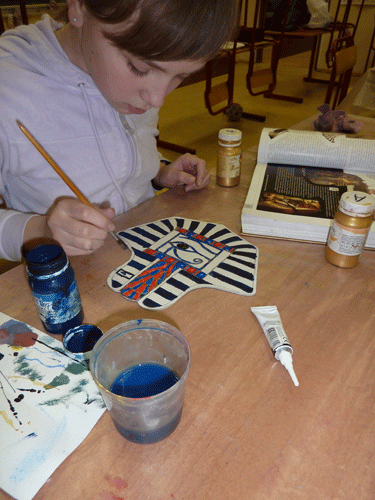 "Роспись - важнейший этап в создании образа. Использовались – акрил и  краски по стеклу."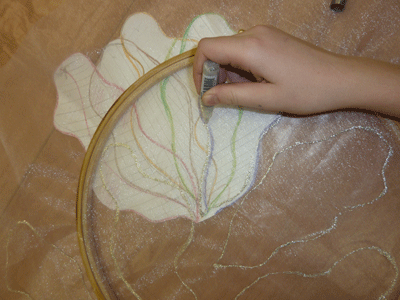 "Для создания веера-опахала из органзы лепестки оконтуривали блестящим клеем," 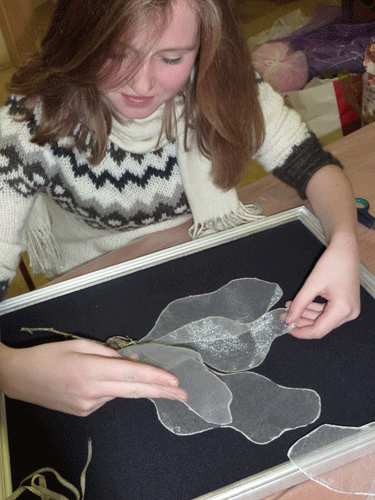 "а затем специально придавали им объемную форму."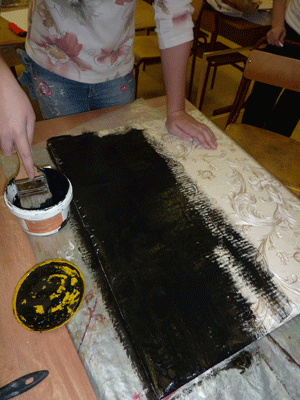 "Обои на картоне, загрунтованные черным акрилом или гуашью с клеем ПВА - хороший фактурный фон."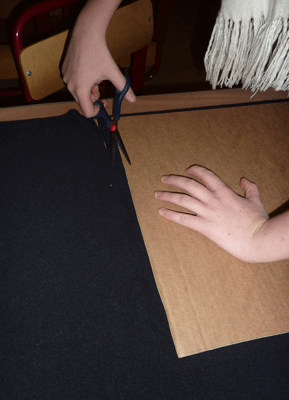 "Но для некоторых работ лучше подходила мягкая ворсистая ткань...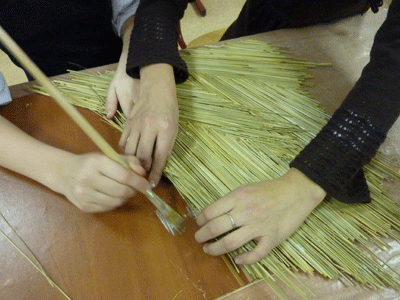                                             или аппликация из соломки...                                                                                                           или объемная паста и акрил...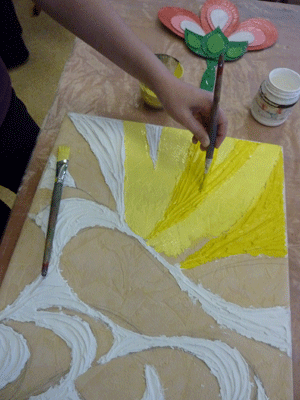 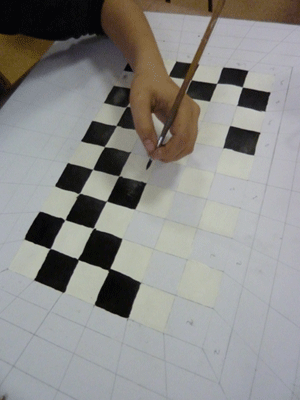    или роспись акрилом..."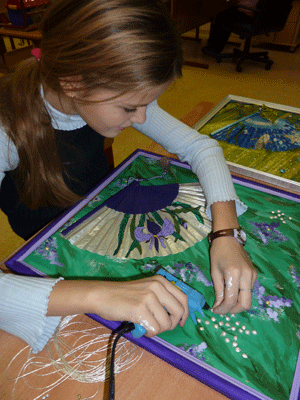       "Окончательная сборка работы, пожалуй,       самый волнительный и долгожданный этап!" В результате получилась серия очень интересных, на мой взгляд,  и непохожих друг на друга работ.Фотографии вы можете посмотреть  на сайте студии raduga1927.ru в фотоальбомах в разделе "Наши проекты" - "Веера. Образы и время." Кроме того, по этой же теме состоялся открытый урок   "Метаморфозы" в рамках окружного семинара.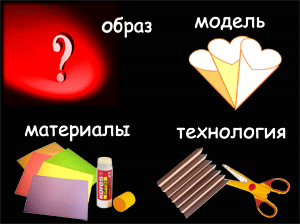 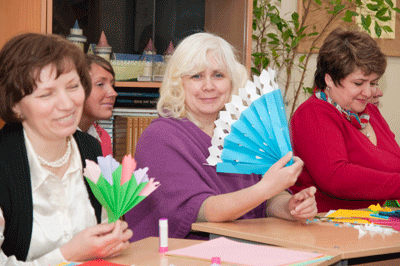 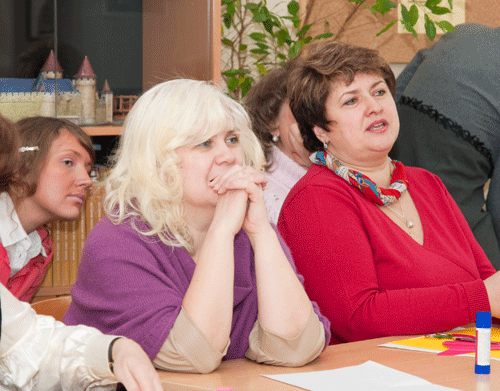 В начале урока... Технология простая...                                  Кадр из презентации                                    Готовые работы через 40 минут.Главный секрет успеха - креативная ИДЕЯ!По результатам работы над  проектом был сделан небольшой видео  фильм  "Метаморфозы". (см. на сайте)Ученицы студии, которые поддержали проект и создали своими руками и талантом неповторимые работы: Женя Гостроус, Настя Щукина, Василисса Гетман, Катя Вренева, Аня Скорохватова, Милена Фирсова, Настя Каплина, Ира Талызина, Лиза Михальская, Соня Журавлева и Настя Помазкова.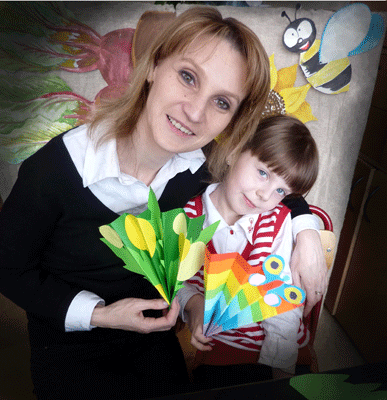 В съемках и при озвучивании фильма неоценимую помощь мне оказали:Светлана Геннадьевна Шувалова и ее замечательная дочурка Вика (тогда еще первоклассница), моя  замечательная дочь Мария, а также Алексей Супрун.Спасибо им большое!